BLOQUE  1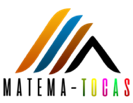 Nombre: ________________________________   Fecha: _____ Curso: ___BLOQUE  2Nombre: ________________________________   Fecha: _____ Curso: ___BLOQUE  3Nombre: ________________________________   Fecha: _____ Curso: ___BLOQUE  4Nombre: ________________________________   Fecha: _____ Curso: ___BLOQUE  5Nombre: ________________________________   Fecha: _____ Curso: ___BLOQUE  6Nombre: ________________________________   Fecha: _____ Curso: ___8+2+7+3=5+5+9+1+6+4=7+5+3+5=3+9+5+7+1+5=7+3+2+8+5=3+6+4+5+9+1=3+9+5+1+7+2=9+3+2+6+1+7+4+5=5+6=9+4=7+6=8+3=6+4+8+5=9+1+7+4=9+4+5+5+7+3=5+4+8+7+6+3+5+9+2=43+25=33+44=51+27=72+16=22+31+17=45+21+14=15+25+32+7=43+17+28+1=43+28=54+27=64+28=36+49=25+17+3+22=34+48+2+13=18+33+7+44=42+19+1+33=90+10+50+50=80+20+70+30=40+50+60+50=70+90+30+10=42+68+73+37=15+95+32+78=28+31+82+79=44+18+66+92=50+60=70+40=73+42=65+52=62+58=73+47=82+49=65+78=